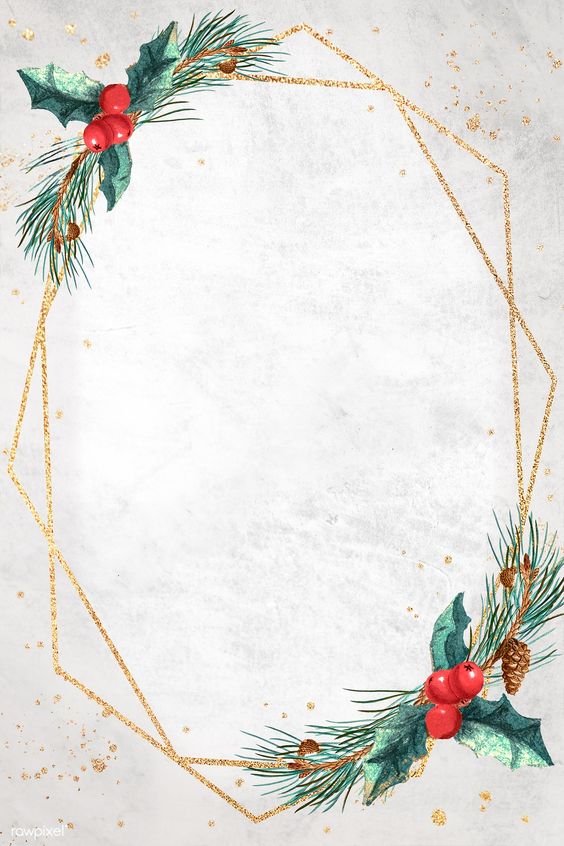 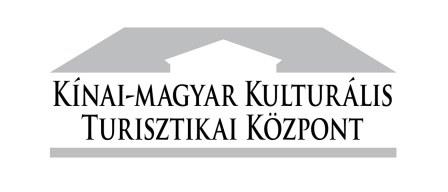 Tájékoztatjunk Önöket, hogy aa Győry-kastélyban a karácsonyi szünet2020. december 23-tól2021. január 3-ig tart. 2021. január 4-től a Perkátai Kínai Központ Nonprofit Kft. munkatársai ismét azérdeklődők szolgálatában állnak.Kellemes Karácsonyi Ünnepeket és Boldog Új Évet kíván a Perkátai Kínai Központ Nonprofit Kft.Elérhetőség:Tel.:0625/889 102; 0620 381 55 26E-mail: kinaikozpont@gmail.com